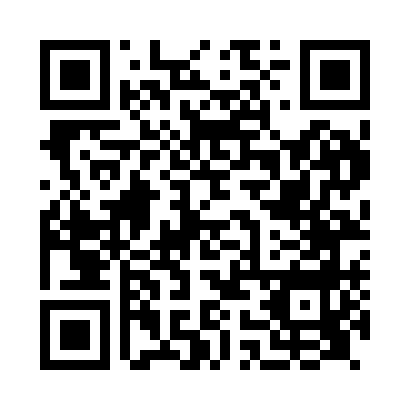 Prayer times for Offchurch, Warwickshire, UKMon 1 Jul 2024 - Wed 31 Jul 2024High Latitude Method: Angle Based RulePrayer Calculation Method: Islamic Society of North AmericaAsar Calculation Method: HanafiPrayer times provided by https://www.salahtimes.comDateDayFajrSunriseDhuhrAsrMaghribIsha1Mon2:594:491:106:489:3011:202Tue3:004:501:106:489:3011:203Wed3:004:511:106:489:3011:204Thu3:014:511:106:479:2911:205Fri3:014:521:116:479:2911:196Sat3:024:531:116:479:2811:197Sun3:024:541:116:479:2711:198Mon3:034:551:116:469:2711:199Tue3:044:561:116:469:2611:1810Wed3:044:571:116:469:2511:1811Thu3:054:581:116:459:2411:1812Fri3:054:591:126:459:2311:1713Sat3:065:011:126:449:2211:1714Sun3:075:021:126:449:2111:1615Mon3:075:031:126:439:2011:1616Tue3:085:041:126:439:1911:1517Wed3:095:061:126:429:1811:1518Thu3:095:071:126:429:1711:1419Fri3:105:081:126:419:1611:1420Sat3:115:101:126:409:1411:1321Sun3:115:111:126:409:1311:1322Mon3:125:121:126:399:1211:1223Tue3:135:141:126:389:1011:1124Wed3:145:151:126:379:0911:1025Thu3:145:171:126:379:0711:1026Fri3:155:181:126:369:0611:0927Sat3:165:201:126:359:0411:0828Sun3:175:211:126:349:0311:0729Mon3:175:231:126:339:0111:0730Tue3:185:241:126:329:0011:0631Wed3:195:261:126:318:5811:05